23/02/2023BionexoRESULTADO – TOMADA DE PREÇON° 2023172EM34767HEMUO Instituto de Gestão e Humanização – IGH, entidade de direito privado e sem fins lucrativos,classificado como Organização Social, vem tornar público o resultado da Tomada de Preços, com afinalidade de adquirir bens, insumos e serviços para o HEMU - Hospital Estadual da Mulher, comendereço à Rua R-7, S/N, Setor Oeste, Goiânia, CEP: 74.125-090.Bionexo do Brasil LtdaRelatório emitido em 23/02/2023 09:16CompradorIGH - HEMU - Hospital Estadual da Mulher (11.858.570/0002-14)Rua R 7, esquina com Av. Perimetral s/n - Setor Oeste - GOIÂNIA, GO CEP: 74.530-020Relação de Itens (Confirmação)Pedido de Cotação : 271191520COTAÇÃO Nº 34767 MEDICAMENTOS - HEMU FEVEREIRO/2023Frete PróprioObservações: OBSERVAÇÕES: *PAGAMENTO: Somente a prazo e por meio de depósito em conta PJ do fornecedor. *FRETE: Só serão aceitaspropostas com frete CIF e para entrega no endereço: RUA R7 C/ AV PERIMETRAL, SETOR OESTE, Goiânia/GO CEP: 74.125-120, dia e horárioespecificado. *CERTIDÕES: As Certidões Municipal, Estadual de Goiás, Federal, FGTS e Trabalhista devem estar regulares desde a data da emissãoda proposta até a data do pagamento. *REGULAMENTO: O processo de compras obedecerá ao Regulamento de Compras do IGH, prevalecendo esteem relação a estes termos em caso de divergência.Tipo de Cotação: Cotação EmergencialFornecedor : Todos os FornecedoresData de Confirmação : TodasValidade CondiçõesFaturamento Prazo deFornecedordadeFreteObservaçõesMínimoEntregaProposta PagamentoComercial Cirurgica Rioclarense Ltda-SPJAGUARIÚNA - SP1 dias apósconfirmação1234R$ 500,000018/02/202322/02/202307/03/202320/02/202330 ddl30 ddl30 ddl30 ddlCIF-Usuário Ws Rioclarense - (19) 3522-5800bionexo@rioclarense.com.brMais informaçõesPEDIDO SOMENTE SERÁ ATENDIDO APRAZO MEDIANTE ANALISE DE CREDITOVALIDAÇÃO DO DEPARTAMENTOFINANCEIRO E A CONFIRMAÇÃO DEDISPONIBILIDADE DO ESTOQUE CONTATODO VENDEDOR: (62)99499 1714Ello Distribuicao Ltda - EppGOIÂNIA - GOWebservice Ello Distribuição - (62) 4009-1 dias apósconfirmaçãoR$ 300,0000R$ 250,0000R$ 1.500,0000CIFCIFCIF2100comercial@ellodistribuicao.com.brMais informaçõesTELEVENDAS3@ELLODISTRIBUICAO.COM.BRLOGMED DISTRIBUIDORA ELOGISTICA HOSPITALAR EIRELIGOIÂNIA - GOMariana Borges Garcia - (62) 3565-6457prohospitalph@hotmail.comMais informações1 dias apósconfirmaçãonullPró-saúde Distribuidora DeMedicamentos Eireli - MeCEILÂNDIA - DFCONTATO JOHN HERBERT 61 99172-1393 |61 3044-3250 PRAZO DE PAGAMENTOSUJEITO A ANALISE CADASTRAL2dias apósJOHN HERBERT PAIVA DA SILVA - (61)confirmação30443250john.herbert@prosaudedistribuidora.com.brMais informaçõesProgramaçãode EntregaPreçoUnitárioProdutoCódigoFabricanteEmbalagem FornecedorComentárioJustificativaBrasíndice Rent(R$) QuantidadeValor Total Usuário;GLOBAL e RMsuspensão porpendênciaRosana DeOliveiraMouraComercialCirurgicaRioclarenseLtda- SPDERMAEX LOCAOOLEOSA CX C/24FRX 100ML, NUTRIEXACIDO GRAXO ESSEN. AGE+TCMOLEO VEGETAL FR 100ML - FRASCO138967-FR-financeira. ATIVA R$ 4,5457 R$ 0,0000MÉDICO nãorespondeu e-mail120 FrascoR$ 545,484017/02/202313:56de homologação.;FLUKKA,PHARMÉDICE eOCTALAB deacordoRDC67/2007,medicamentoproduzido emescala industrialnão pode sermanipulado.Rosana DeOliveiraMouraComercialCirurgicaRioclarenseLtda- SPALPROSTADIL SOL INJ 20MCG -AMPOLAR$84,9100R$321323-ACHECX-R$ 0,0000300 Ampola25.473,000017/02/202313:56Rosana DeOliveiraMouraCIPROFLOXACINOComercialCirurgicaRioclarenseLtda- SPCIPROFLOXACINO. CLORIDRATOSOL. P/INFUSAO 400MG/200ML -BOLSA2MG/ML CX C/14 BOX 200ML GEN,EUROFARMAR$30,50211384239737813------R$ 0,0000R$ 0,000028 BolsaR$ 854,0588R$ 184,283017/02/202313:56;MED FUTURA,Rosana DeOliveiraMoura10 MG/MLSOL INJ CX 5ComercialCirurgicaRioclarenseLtda- SPMED CENTER eSULMEDIC nãoatendem acondição depagamento/prazo.CLORIDRATO ROPIVACAINAR$18,42831ROPI, CRISTALIA EST X FA VD10 Frasco10MG/ML FR 20ML - FRASCOTRANS X 20ML17/02/202313:56;DIMASTER nãoatende a condiçãodepagamento/prazo.GLOBAL e RMsuspensão porpendênciaRosana DeOliveiraMoura1000 Comprimido R$ 199,7000ComercialCirurgicaRioclarenseLtda- SPDIPIRONA SODICA500MG CX C/20BL X2201DIPIRONA 500 MG - COMPRIMIDO5020-----R$ 0,1997 R$ 0,000010CP GEN, PRATI17/02/202313:56financeira.ENOXAPARINA SODICA 60MG/MLSERINGA PRE - PREENCHIDA -(SC)>COM AÇÃO PARA TRATAMENTO DATROMBOSE VENOSA PROFUNDA(TEP) E PARA TROMBOEMBOLISMOVENOSO (TEV), ANGINA INSTAVEL,INFARTO DO MIOCARDIO, COM39001HEPARINOX,CRISTALIA60 MG SOLINJ CT 2 SERPREENC VDTRANSGRAD X 0,6ML + SISTSEGURANÇAComercialCirurgicaRioclarenseLtda- SP;MEDILAR, STOCKMED, WERBRAN, 25,0000PRESTAMED,R$R$ 0,0000200 SeringaR$Rosana DeOliveiraMoura5.000,0000VIVA, MGMED eMED CENTER nãoatendem a17/02/202313:56condição dehttps://bionexo.bionexo.com/jsp/RelatPDC/relat_adjudica.jsp1/4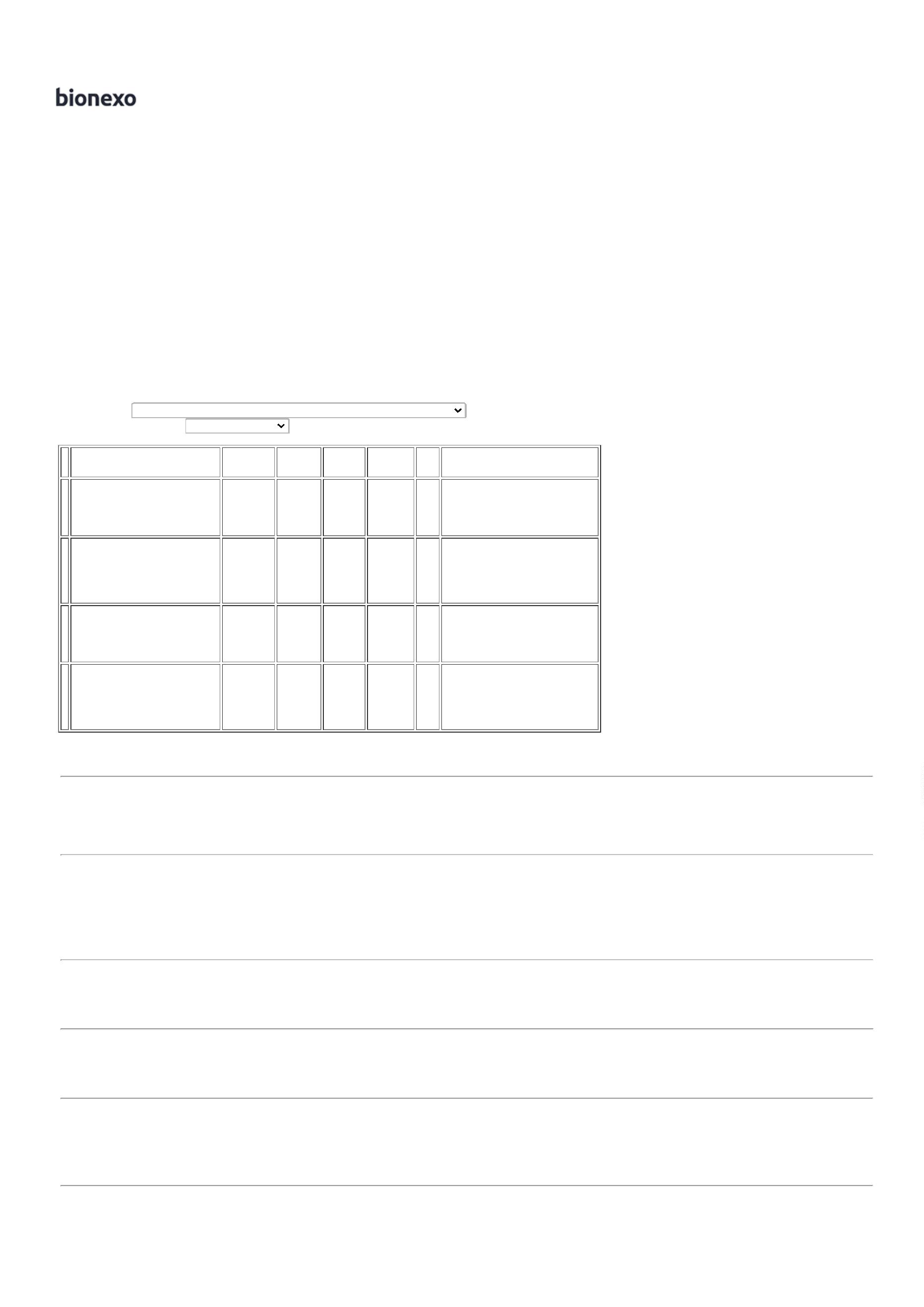 23/02/2023BionexoPREVENÇÃO DE TROMBOS NApagamento/prazo.FARMA VISION eCIENTÍFICAsuspensão porpendênciaCIRCULAÇÃO EXTRACORPOREADURANTE HEMODIALISE. AMEDICAÇÃO DEVERÁ CONTERTODAS AS AÇÕESFARMACOLÓGICAS CITADAS -SERINGA PRE-PREENCHIDA -SERINGAfinanceira.GO.MED eRIOBAHIAFARMAnão responderame-mail dehomologação.Rosana DeOliveiraMoura300 MG COMCT BL ALComercialCirurgicaRioclarenseLtda- SPALGY-FLANDERIL,VITAMEDIC239 IBUPROFENO 300MG - COMPRIMIDO 31724-----R$ 0,1762 R$ 0,0000100 Comprimido R$ 17,6200PLAS TRANSX 2017/02/202313:56Rosana DeOliveiraMoura300 MCGComercialCirurgicaRioclarenseLtda- SP;MEDILAR nãoatende a condiçãodeIMUNOGLOBULINA ANTI-RHO (D)SOL INJ 300MCG - AMPOLAKAMRHO-D,PANAMERICANSOL INJ CTFA VD INC XR$220,0000R$0382031824516383R$ 0,0000R$ 0,0000R$ 0,000010 Ampola2.200,00002MLpagamento/prazo.17/02/202313:56;GO.MED nãoresponderam e-mail dehomologação.COOP CENTRAL,VIVA e MEDILARnão atendem acondição deRosana DeOliveiraMouraBIOVEN MONO50MG/ML CX C/ 1FAX 100ML,ComercialCirurgicaRioclarenseLtda- SPIMUNOGLOBULINA HUMANA SOL.INJ. 5G - FRASCOR$R$31---2 Frasco2.200,00004.400,0000BIOPHARMA17/02/202313:56pagamento/prazo.Rosana DeOliveiraMoura;MEDILAR e MEDCENTER nãoatendem acondição depagamento/prazo.ComercialCirurgicaRioclarenseLtda- SPMEROPENEM 500MGCX C/25FA GEN,BIOCHIMICOMEROPENEM SOL INJ 500MG -FRASCOR$11,3208R$333444467368------caixa------100 Frasco2500 Comprimido200 Ampola1.132,080017/02/202313:56Rosana DeOliveiraMouraComercialCirurgicaRioclarenseLtda- SP;ATIVA MÉDICOnão respondeu e-mail deMETILDOPA 500MGCX 500 CP GEN,SANVALR$METILDOPA 500 MG - COMPRIMIDO 5003-R$ 0,7636 R$ 0,00001.909,0000homologação.17/02/202313:56Rosana DeOliveiraMoura;MED CENTER ePRO HEALTH nãoatendem acondição depagamento/prazo.ERGOMETRIN0,2MG/ML CXC/50AMP C/1ML, unquimicaComercialCirurgicaRioclarenseLtda- SPMETILERGOMETRINA 0.2MG/ML 1ML42415344773408937862ampR$ 2,0100 R$ 0,0000R$ 402,0000-AMPOLA17/02/202313:56Rosana DeOliveiraMoura300 Comprimido R$ 246,7200ComercialCirurgicaRioclarenseLtda- SP;CIENTÍFICAsuspensão porpendênciaVONAU FLASH 4MGONDANSETRONA 4 MG -COMPRIMIDOCX C/30CPR, BIOLAB ComprimidoSANUSR$ 0,8224 R$ 0,0000financeira.17/02/202313:56Rosana DeOliveiraMoura20 MG/MLComercialCirurgicaRioclarenseLtda- SP;STOCK MED nãoatende a condiçãodeSOL INJ CT 5FA VDTRANS X 5MLSACARATO DE HIDROXIDO FERRICOSOL INJ 20MG/ML 5ML - AMPOLASUCROFER, UNIAOQUIMICAR$11,6670R$R$ 0,0000R$ 0,0000150 Ampola1.750,0500pagamento/prazo.17/02/202313:56Rosana DeOliveiraMouraSUS ORALCX 10 CPPLAST X 150MLComercialCirurgicaRioclarenseLtda- SPSULFATO DE BARIO SUSP ORALBARIOGEL,CRISTALIAR$17,6220-10 FrascoR$ 176,22001G/ML FR 150ML - FRASCO17/02/202313:56;WERBRAN nãoatende a condiçãodepagamento/prazo.CIENTÍFICAsuspensão porpendênciaRosana DeOliveiraMoura3MG/MLComercialCirurgicaRioclarenseLtda- SPSOL OFT CTFR GOTPLAS TRANSX 5 MLTOBRAMICINA SOL. OFTAL. 0.3%FR 5ML - FRASCOTOBRACIN,CRISTALIA5026268--R$ 7,9651 R$ 0,000025 FrascoR$ 199,127517/02/202313:56financeira.TotalParcial:R$5055.044.689,3433Total de Itens da Cotação: 50Total de Itens Impressos: 16Programaçãode EntregaPreçoUnitárioProdutoCódigoFabricanteEmbalagem FornecedorComentárioJustificativaBrasíndice Rent(R$) QuantidadeValor Total UsuárioRosana DeOliveiraMouraSURVANTA25MCG X4MLABBVIEFARMACEUTICALTDABERACTANTO SOLINTRATRAQUEAL/INTRABRONQUEAL 38970SURVANTA 25MCGX4ML - ABBVIEEllo DistribuicaoLtda - EppR$850,0000R$7-1-R$ 0,000080 Ampola68.000,000025MG/ML 4ML - AMPOLA17/02/202313:56;MGMED,MEDILAR , STOCKMED e PROHEALTH nãoatendem aESKAVITFITOMENADIONA10ML/MLCX50AMP 1MHIPOLABORFARMACEUTICALTDARosana DeOliveiraMouraESKAVITFITOMENADIONA0ML/ML CX50AMPM - HIPOLABORFITOMENADIONA (VITAMINA K1)SOL INJ INTRAMUSCULAR 10MG/ML 31550Ello DistribuicaoLtda - EppR$24-1R$ 2,2300 R$ 0,00001100 Ampola11condição de2.453,00001ML - AMPOLApagamento/prazo.RM suspensão porpendência17/02/202313:56financeira.TotalParcial:R$1180.070.453,0000Total de Itens da Cotação: 50Total de Itens Impressos: 2ProdutoCódigo ProgramaçãoFabricanteEmbalagem FornecedorComentárioJustificativaPreçoBrasíndice Rent(R$) QuantidadeValor Total Usuáriohttps://bionexo.bionexo.com/jsp/RelatPDC/relat_adjudica.jsp2/4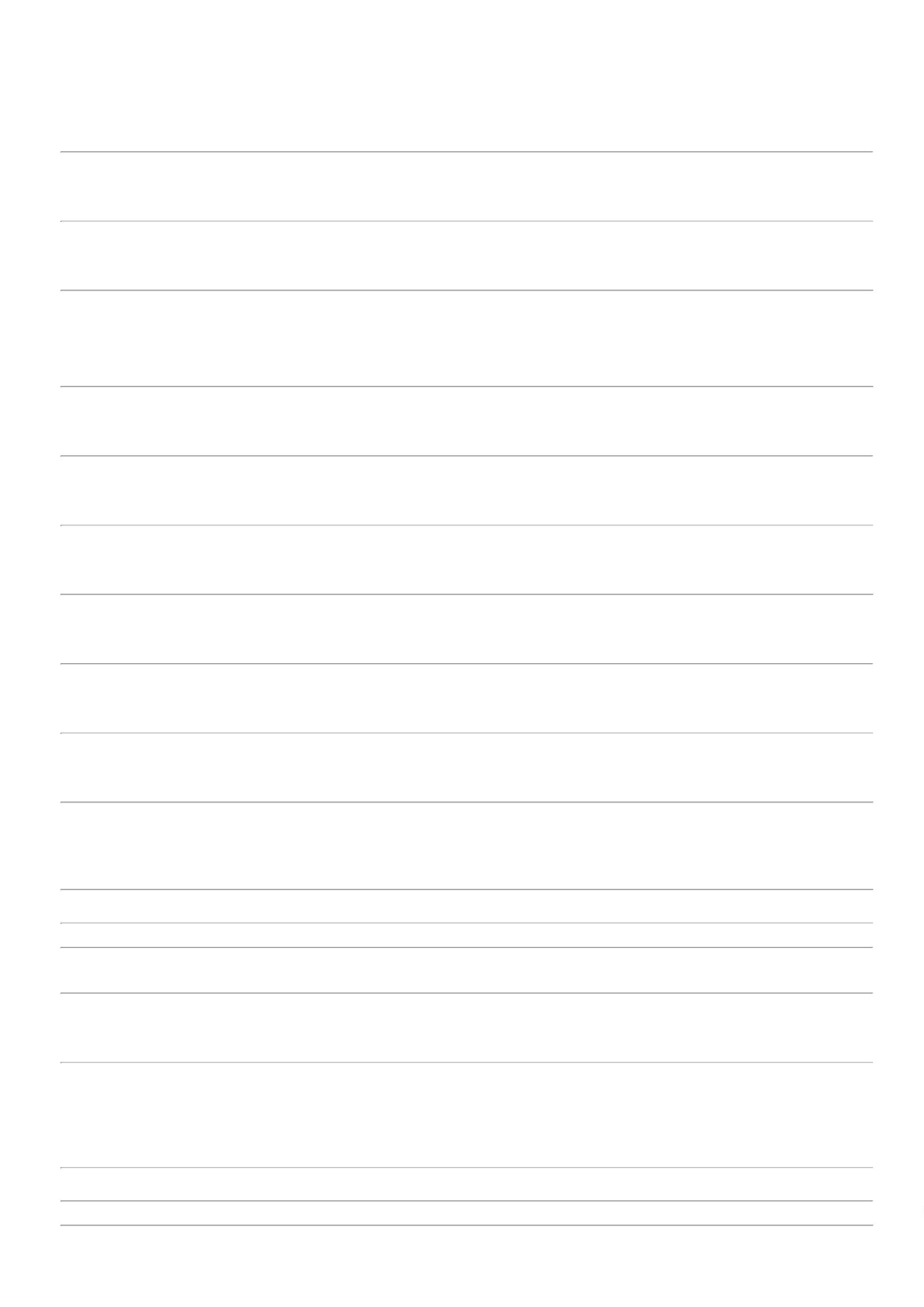 23/02/2023Bionexode EntregaUnitário;CIENTÍFICARosana DeOliveiraMouraLOGMEDDISTRIBUIDORAE LOGISTICAHOSPITALAREIRELIsuspensão porpendênciafinanceira. STOCK R$ 8,2300 R$ 0,0000MED não atende acondição depagamento/prazo.AGUA BIDESTILADASOL INJ 100MLBOLSA, EQUIPLEXAGUA BIDESTILADA SOL INJ 100MLR$261678625514-UN50null240 BolsaBOLSA - BOLSA1.975,200017/02/202313:56BECLOMETASONA SPRAY 50MCGAEROSSOL DOSIMETRADO 200DOSES -> BECLOMETASONA.DEVERÁ SER ACOMPANHADO DABOMBINHA PARA USO DOMEDICAMENTO; APRESENTAÇÃOAEROSSOL BUCAL - SPRAYVENC:30/03/2023ENVIAMOSCARTA DETROCA CASONAO USE ATEVENCIMENTORosana DeOliveiraMouraLOGMEDMCG/DOSE DISTRIBUIDORASUS TOP CT E LOGISTICAFR PLAS XBECLOSOL, GLAXOSMITHKLINER$20,0000--R$ 0,00005 FrascoR$ 100,0000HOSPITALAREIRELI17/02/202313:56200 DOSES;MED CENTER eWERBRAN nãoatendem aRosana DeOliveiraMouraLOGMEDDISTRIBUIDORAE LOGISTICAHOSPITALAREIRELIBROMOPRIDA4MG/ML 20MLGOTAS, PHARLABcondição depagamento/prazo. R$ 3,4600 R$ 0,0000ATIVA MÉDICOBROMOPRIDA 4MG/ML 20ML GOTAS812226-UNnull10 FrascoR$ 34,6000-FRASCO17/02/202313:56não respondeu e-mail dehomologação.Rosana DeOliveiraMouraLOGMEDDISTRIBUIDORAE LOGISTICAHOSPITALAREIRELI;GLOBALHOSPITALARsuspensão porpendênciafinanceira.CARVEDILOL 12.5 MG (NP) ->CARVEDILOL COMP. 12.5MG -COMPRIMIDOCARVEDILOL,MEDLEY10134942--CXnullnullR$ 0,1382 R$ 0,000030 Comprimido30 ComprimidoR$ 4,146017/02/202313:56;GLOBALHOSPITALARsuspensão porpendênciafinanceira. ATIVAMÉDICO nãorespondeu e-mailde homologação.Rosana DeOliveiraMouraLOGMEDDISTRIBUIDORAE LOGISTICAHOSPITALAREIRELI6,25 MGCOM CT BLAL AL X 30CARVEDILOL 6.25MG -COMPRIMIDOCARVEDILOL,GERMED18565R$ 0,1118 R$ 0,0000R$ 3,354017/02/202313:56;ATIVA MÉDICOnão respondeu e-mail dehomologação.FÓRMULAPAULISTA,AGILLE eRosana DeOliveiraMouraLOGMEDDISTRIBUIDORAE LOGISTICAHOSPITALAREIRELI25 MG COMESPIRONOLACTONA 25MG -COMPRIMIDOESPIRONOLACTONA, CT BL AL2214417-nullR$ 0,4715 R$ 0,0000210 Comprimido R$ 99,0150GEOLABPLAS TRANSX 60DROGARIA NOVAESPERANÇA nãoatendem a17/02/202313:56condição depagamento/prazo.;ATIVA MÉDICOnão respondeu e-mail dehomologação.WERBRAN eCORPHO nãoatendem aRosana DeOliveiraMouraLOGMEDDISTRIBUIDORAE LOGISTICAHOSPITALAREIRELINEO FEDIPINA20MG COM 30COMP,NEO SMARTNIFEDIPINO 20MG SEM LIBERACAOLENTA - COMPRIMIDO3927760-CAIXAnullR$ 0,4500 R$ 0,00001020 Comprimido R$ 459,000017/02/202313:56condição depagamento/prazo.TotalParcial:R$2.675,31501545.0Total de Itens da Cotação: 50Total de Itens Impressos: 7Programaçãode EntregaPreçoUnitárioProdutoCódigoFabricanteEmbalagem FornecedorComentárioJustificativaBrasíndice Rent(R$) QuantidadeValor Total UsuárioRosana DeOliveiraMoura50 MG/MLPró-saúdeDistribuidora DeMedicamentosEireli - Me;ATIVA MÉDICOnão respondeu e-mail dePO SUS ORCT FR VDAMB X 150ML + COPAMOXICILINA SUSP ORAL 50MG/MLFR 150ML - FRASCOAMOXICILINA,PRATI DONADUZZIR$14,5000439083--CIMEDR$ 0,000020 FrascoR$ 290,0000R$ 53,0000homologação.17/02/202313:5660 MG/MLRosana DeOliveiraMouraSOL OR CX50 FR PLAS Distribuidora DeOPC X 100ML + 50 CPMEDPró-saúdeCLORETO DE POTASSIO XPE.0MG/ML FR. 100ML - UNIDADE12724568IONCLOR, ABLnullnull-R$ 2,6500 R$ 0,000020 Unidade6MedicamentosEireli - Me17/02/202313:56;MULTIFARMAnão atende acondição deRosana DeOliveiraMoura40 MG COMCX BL ALPró-saúdeDistribuidora DeFUROSEMIDA,HIPOLABORpagamento/prazo.ATIVA MÉDICOnão respondeu e-mail de7 FUROSEMIDA 40 MG - COMPRIMIDO 5013-R$ 0,0800 R$ 0,0000500 Comprimido R$ 40,0000PLAS AMB X Medicamentos00 Eireli - Me517/02/202313:56homologação.;MEDILAR,DIMASTER,PRESTAMED, MEDCENTER eMULTIFARMA nãoatendem aRosana DeOliveiraMoura20MG/MLPró-saúdeHIOSCINA SOL INJ 20MG/ML 1ML -ESCOPOLAMINA,HIPOLABORSOL INJ CX Distribuidora De100 AMP VD Medicamentos2818208-nullcondição deR$ 1,2500 R$ 0,0000500 AmpolaR$ 625,0000AMPOLApagamento/prazo.GLOBALAMB X 1MLEireli - Me17/02/202313:56HOSPITALARsuspensão porpendênciafinanceira.100.000Rosana DeOliveiraMouraUI/ML SUSOR CX 200FR PLAS OPCC/CGT X 30ML (EMBPró-saúdeDistribuidora DeMedicamentosEireli - Me;ATIVA MÉDICOnão respondeu e-mail deNISTATINA SUSP. ORAL00.00UI/ML 50ML - FRASCONISTATINA, PRATIDONADUZZI44027918--50ML PRATIR$ 7,4900 R$ 0,00005 FrascoR$ 37,45001homologação.17/02/202313:56HOSP)OCITOCINA 5UI/1ML SOL INJ -AMPOLA38127OCITOCINA,BLAUSIEGEL5 UI/ML SOLINJ CX 50 Distribuidora DePró-saúdenull;VIRTUAL FARMA R$ 4,2000 R$ 0,0000não atende a3000 AmpolaR$Rosana DeOliveira12.600,0000https://bionexo.bionexo.com/jsp/RelatPDC/relat_adjudica.jsp3/4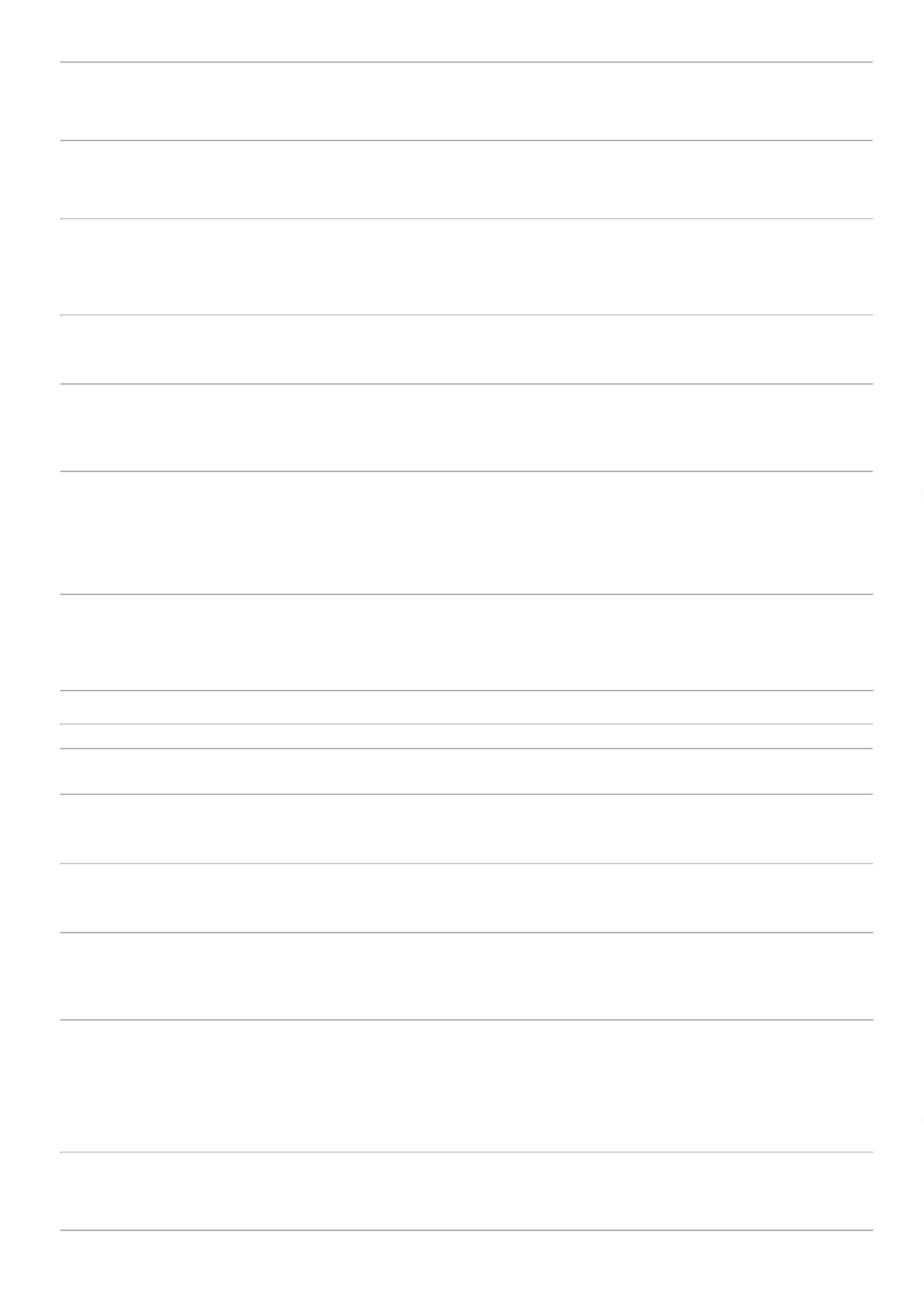 23/02/2023BionexoAMP VD INC Medicamentoscondição depagamento/prazo.MouraX 1 ML (EMBHOSP)Eireli - Me17/02/202313:56TotalParcial:R$4045.013.645,4500Total de Itens da Cotação: 50Total de Itens Impressos: 6TotalGeral:R$11825.0131.463,1083Clique aqui para geração de relatório completo com quebra de páginahttps://bionexo.bionexo.com/jsp/RelatPDC/relat_adjudica.jsp4/4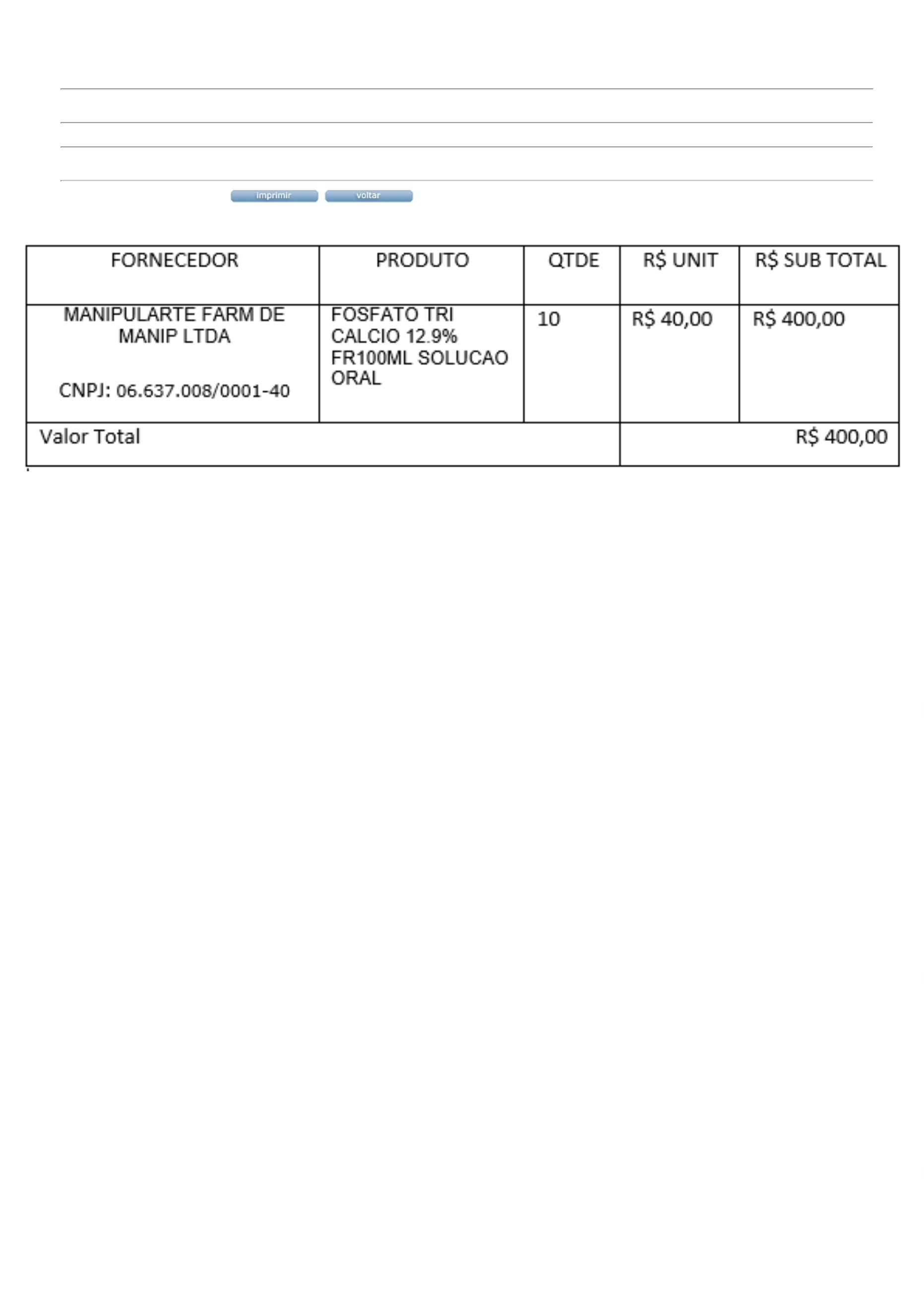 